                                  فرم گردش کار تصویب پایان نامه تحصیلات تکمیلی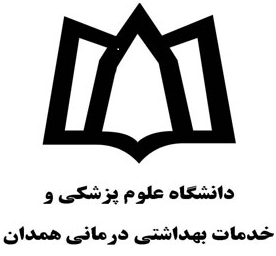                                                            دانشکده بهداشتنام و نام خانوادگی دانشجو :.....................................................................................................................................................................مقطع و نام رشته تحصیلی:.......................................................................................................................................................................شماره دانشجوئی :...................................................................................................................................................................................عنوان پایان نامه ........................................................................................................................................................................................................................................................................................................................................................................................................................................................................................................................................................................................................................................................                                                                                                                                       استاد راهنما :الف) اظهار نظر گروه .................................................................................................................................................................................موضوع پایان نامه در جلسه گروه ............................................... در تاریخ ............................ مورد بررسی و تصویب قرار گرفت.اعضاء گروه :نام و نام خانوادگی:                                       2- نام و نام خانوادگی:                                    3- نام و نام خانوادگی:         امضاء                                                               امضاء                                                                امضاء                                                                                          تاریخ و امضای مدیر گروه:ب) اظهار نظر معاونت محترم تحصیلات تکمیلی دانشکده :موضوع پایان نامه در جلسه شورای تحصیلات تکمیلی مورخ ................................ مطرح و بر اساس بند .........................................صورتجلسه ............................................................................* مورد تأیید قرار گرفت و با نظر شورای تحصیلات تکمیلی به مرکز تحقیقات ........................................................ ارسال گردد.* جهت اصلاح عودت داده شد.* مورد تأیید قرار نگرفت.                                                                                             امضاء معاونت محترم تحصیلات تکمیلی دانشکده: